РАСПОРЯЖЕНИЕ«18» июля 2022 г. № 45-Р О внесении изменений в распоряжение от 15.05.2018г. №17-Р«Об утверждении Учетной политикиКонтрольно-счетной комиссии Усть-Катавскогогородского округа» В соответствии с Бюджетным кодексом Российской Федерации, Федеральным законом от 6 декабря . № 402-ФЗ «О бухгалтерском учете», приказом Минфина РФ от 1 декабря 2010 г. N 157н «Об утверждении Единого плана счетов бухгалтерского учета для органов государственной власти (государственных органов), органов местного самоуправления, органов управления государственными внебюджетными фондами, государственных академий наук, государственных (муниципальных) учреждений и Инструкции по его применению»,РАСПОРЯЖАЮСЬ:1. Внести в Учетную политику Контрольно-счетной комиссии Усть-Катавского городского округа, утвержденную распоряжением от 15.05.2018г. №17-Р (далее – Учетная политика) следующие изменения:1.1. В Приложении 18 пункт 2.8 дополнить следующими абзацами:«Для результатов инвентаризации расходов будущих периодов применяется акт инвентаризации расходов будущих периодов (ф. 0317012), утвержденный приказом Минфина от 13.06.1995 №49.Для оформления инвентаризации резервов применяется неунифицированная форма акта инвентаризации резервов предстоящих расходов (Приложение 23).»1.2. В Приложении 18 таблицу «График проведения инвентаризации» дополнить строками следующего содержания:2. Настоящее распоряжение вступает в силу с момента подписания.3. Организацию исполнения настоящего распоряжения возложить на бухгалтера.4. Контроль исполнения настоящего распоряжения оставляю за собой.Председатель Контрольно-счетнойкомиссии Усть-Катавского городского округа                             Е.В. Селюнина 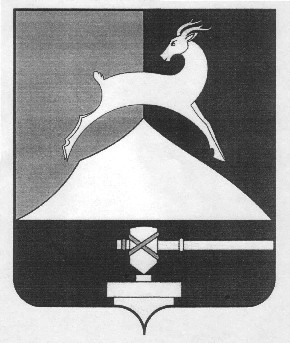             КОНТРОЛЬНО-СЧЕТНАЯ КОМИССИЯУСТЬ-КАТАВСКОГО ГОРОДСКОГО ОКРУГАЧЕЛЯБИНСКОЙ ОБЛАСТИ                   456043, г. Усть-Катав, Ленина ул., д.47а   тел. (351-67) 2-58-663Расходы будущих периодов31 декабряГод4Резерв предстоящих расходов31 декабряГод